                ?АРАР			    		             ПОСТАНОВЛЕНИЕ         « 06 » май 2020 й.                         № 11                         « 06 » мая 2020 г.Об отмене постановления  Администрациисельского поселения Максимовский сельсовет муниципального района              Янаульский район Республики Башкортостан  № 26 от 11.04.2019 года «Об утверждении Порядка получения муниципальными служащими Администрации сельского поселения Максимовский сельсовет муниципального района Янаульский район  Республики Башкортостан разрешения на участие на безвозмездной основев управлении некоммерческими организациями»
	В целях приведения нормативных правовых актов в соответствие с действующим федеральным и республиканским законодательством Администрация сельского поселения Максимовский сельсовет муниципального района Янаульский район Республики Башкортостан п о с т а н о в л я е т:          1. Постановление  Администрации сельского поселения Максимовский сельсовет муниципального района Янаульский район Республики Башкортостан  № 26  от 11.04.2019 года «Об утверждении Порядка получения муниципальными служащими Администрации сельского поселения Максимовский сельсовет муниципального района Янаульский район  Республики Башкортостан разрешения на участие на безвозмездной основе в управлении некоммерческими организациями» отменить.2. Обнародовать данное постановление   на информационном стенде Администрации сельского поселения Максимовский сельсовет муниципального района Янаульский район Республики Башкортостан, по адресу: 452817, РБ, Янаульский район, с. Максимово, ул. Молодежная, д. 2 и разместить на сайте сельского поселения Максимовский сельсовет муниципального района Янаульский район Республики Башкортостан по адресу: http:sp-maksimovo.ru.           3. Контроль исполнения данного постановления оставляю за собой.Главасельского поселения                                                                    А.А.ХузинБАШ?ОРТОСТАН  РЕСПУБЛИКА№ЫЯ*АУЫЛ  РАЙОНЫ МУНИЦИПАЛЬ РАЙОНЫНЫ* Максимово   АУЫЛ СОВЕТЫ АУЫЛ БИЛ»М»№Е  ХАКИМИ»ТЕ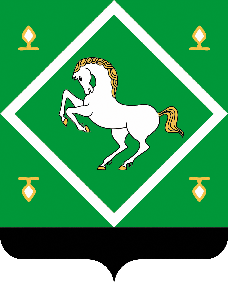 Администрация сельского поселения МАКСИМОВСКИЙ СЕЛЬСОВЕТМУНИЦИПАЛЬНОГО  районаЯНАУЛЬСКИЙ РАЙОН РЕСПУБЛИКИ БАШКОРТОСТАН